O b e c	M A L É	Z Á L U Ž  I E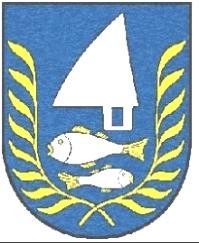 Obecný úrad Malé Zálužie 63, 951 24 Nové Sady,tel. 037 7894 061                         Uznesenia z druhého riadneho zasadnutia                                  Obecného zastupiteľstva v Malom Zálužídňa 06. apríla 2023  /štvrtok/ o 18:00 hodines týmto programom:Otvorenie schôdze, procedurálne záležitosti, schválenie návrhu programu schôdzeKontrola plnenia uzneseníSpráva z kontroly správnosti účtovania poplatkov za prenájom kultúrneho domu, správnych poplatkov a poplatkov za hrobové miesta v roku 2022Vyhodnotenie kontrolnej činnosti hlavného kontrolóra obce Malé Zálužie za rok 2022. Informácia o počte prijatých a vybavených sťažnostiach.Prerokovanie zmluvy o združení finančných prostriedkov medzi obcami Nové Sady, Čab, Malé Zálužie, KapinceSchválenie Programu hospodárskeho rozvoja a sociálneho rozvoja Strategicko-plánovacieho regiónu Nitra do roku 2030 a Akčného plánu obce Malé Zálužie7. Schválenie veliteľa DHZO Malé Zálužie    8. Schválenie členov DHZO Malé Zálužie podľa funkcií   9. Rôzne, diskusia10. ZáverK bodu č. 1Otvorenie schôdze, procedurálne záležitosti, schválenie návrhu programu schôdzeUznesenie č. 15/2023Obecné zastupiteľstvo v Malom Záluží podľa §11 ods. 4 zákona č. 369/1990 Zb. o obecnom zriadení v z.n.p.určujeza zapisovateľku Katarínu Farkašovú,za overovateľov Černickú, Velikovovú      Hlasovanie:		za – 5			proti – 	0		zdržal sa - 0V Malom Záluží 06.04.2023	Starostka: Veronika KubíkováK bodu č. 2Kontrola plnenia uzneseníUznesenie č. 16/2023Obecné zastupiteľstvo v Malom Záluží podľa §11 ods. 4 zákona č. 369/1990 Zb. o obecnom zriadení v z.n.p.konštatuje,že uznesenia z predošlých zastupiteľstiev boli splnené.Hlasovanie:		za – 5			proti – 	0		zdržal sa - 0V Malom Záluží 06.04.2023	Starostka: Veronika KubíkováK bodu č. 3 Správa z kontroly správnosti účtovania poplatkov za prenájom kultúrneho domu, správnych poplatkov a poplatkov za hrobové miesta v roku 2022Uznesenie č. 17/2023Obecné zastupiteľstvo v Malom Záluží podľa §11 ods. 4 zákona č. 369/1990 Zb. o obecnom zriadení v z.n.p.B e r ú  n a  v e d o m i eSpráva z kontroly správnosti účtovania poplatkov za prenájom kultúrneho domu, správnych poplatkov a poplatkov za hrobové miesta v roku 2022Hlasovanie:		za – 5			proti – 	0		zdržal sa - 0V Malom Záluží 06.04.2023	Starostka: Veronika KubíkováK bodu č. 4Vyhodnotenie kontrolnej činnosti hlavného kontrolóra obce Malé Zálužie za rok 2022. Informácia o počte prijatých a vybavených sťažnostiach.Uznesenie č. 18/2023Obecné zastupiteľstvo v Malom Záluží podľa §11 ods. 4 zákona č. 369/1990 Zb. o obecnom zriadení v z.n.p.B e r ú  n a  v e d o m i eVyhodnotenie kontrolnej činnosti hlavného kontrolóra obce Malé Zálužie za rok 2022. Informácia o počte prijatých a vybavených sťažnostiach.Hlasovanie:		za – 5			proti – 	0		zdržal sa - 0V Malom Záluží 06.04.2023	Starostka: Veronika KubíkováK bodu č. 5Schválenie združovania finančných prostriedkov medzi obcami Nové Sady, Čab, Malé Zálužie, KapinceUznesenie č. 19/2023Obecné zastupiteľstvo v Malom Záluží podľa §11 ods. 4 zákona č. 369/1990 Zb. o obecnom zriadení v z.n.p.A. P r e r o k o v a l oNávrh o združení finančných prostriedkov medzi obcou Malé Zálužie a Nové Sady za účelom rekonštrukcie zdravotného strediska, ktoré obec Nové Sady použije výlučne len na nákup a montáž vinylovej podlahy ambulancií a čakární pacientov.B. s ch v a ľ u j eZdružovanie finančných prostriedkov obce Malé Zálužie vo výške 600€Hlasovanie:		za – 5			proti – 	0		zdržal sa - 0V Malom Záluží 06.04.2023	Starostka: Veronika KubíkováK bodu č. 6Schválenie Programu hospodárskeho rozvoja a sociálneho rozvoja Strategicko plánovacieho regiónu Nitra do roku 2030 a Akčného plánu obce Malé ZálužieUznesenie č. 20/2023Obecné zastupiteľstvo v Malom Záluží podľa §11 ods. 4 zákona č. 369/1990 Zb. o obecnom zriadení v z.n.p.s ch v a ľ u j eProgram hospodárskeho rozvoja a sociálneho rozvoja Stretegicko-plánovacieho regiónu Nitra do roku 2030 a Akčný plán obce Malé Zálužie.Hlasovanie:		za – 5			proti – 	0		zdržal sa - 0V Malom Záluží 06.04.2023	Starostka: Veronika KubíkováK bodu č. 7Schválenie veliteľa DHZO Malé ZálužieUznesenie č. 21/2022Obecné zastupiteľstvo v Malom Záluží podľa §11 ods. 4 zákona č. 369/1990 Zb. o obecnom zriadení v z.n.p.s ch v a ľ u j eza veliteľa DHZO Malé Zálužie Jozefa KrčmáraHlasovanie:		za – 5			proti – 	0		zdržal sa - 0V Malom Záluží 06.04.2023	Starostka: Veronika KubíkováK bodu č. 8Schválenie zoznamu členov DHZO Malé Zálužie podľa funkciíUznesenie č. 22/2023Obecné zastupiteľstvo v Malom Záluží podľa §11 ods. 4 zákona č. 369/1990 Zb. o obecnom zriadení v z.n.p.s ch v a ľ u j eZa členov DHZO boli navrhnutí Peter Novotný – strojník, Patrik Krajčovič – hasič+VZ, Martin Šooš – strojník, Ivan Grič – hasič, Martin Ondrášek – hasič, Marek Černý – hasič, Tomáš Bila – hasič, Dušan Drietomský – hasič, Juraj Juššík – hasič, Lukáš Mareček – hasič+VZ, Ivan Matuška – hasič, Adriana Kubíková – hasič, Veronika Szilagyiová – hasič.Hlasovanie:		za – 5			proti – 	0		zdržal sa - 0V Malom Záluží 06.04.2023	Starostka: Veronika KubíkováK bodu č. 9Rôzne, diskusiaUznesenie č. 23/2023Obecné zastupiteľstvo v Malom Záluží podľa §11 ods. 4 zákona č. 369/1990 Zb. o obecnom zriadení v z.n.p.s ch v a ľ u j eúpravu rozpočtu podľa predbežného plneniaHlasovanie:		za – 5			proti – 	0		zdržal sa - 0V Malom Záluží 06.04.2023	Starostka: Veronika KubíkováUznesenie č. 24/2023Obecné zastupiteľstvo v Malom Záluží podľa §11 ods. 4 zákona č. 369/1990 Zb. o obecnom zriadení v z.n.p.s ch v a ľ u j eNávrh na termíny zasadnutí obecného zastupiteľstva: 13.06.2023, 26.09.2023, 05.12.2023 o 18,00hod.Návrh na termín verejného zhromaždenia:17.06.2023 o 18,00hod.Hlasovanie:		za – 5			proti – 	0		zdržal sa - 0V Malom Záluží 06.04.2023	Starostka: Veronika Kubíková									Veronika Kubíková									         starostka